                 ČESKOMORAVSKÁ STŘELECKÁ JEDNOTA z.s. 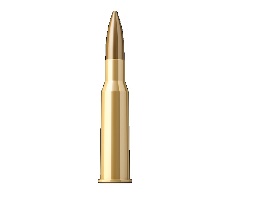 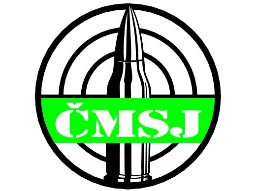                              Propozice střelecké soutěže K4M                            a vloženého závodu z MPuDatum konání: 	11. listopadu 2023Místo konání:	Střelnice Halda-VinařiceDruh soutěže:	Střelba z MPu K4M dle pravidel ČMMJ veřejný závod                              Vložený závod z MPUSoutěžní disciplíny:A) Hlavní závod K4M1. Mířená střelba na přesnost z MPu, poloha v leže (sedě s oporou), 3+10 ran na terč liška redukovaná, čas 2 + 6     minut, vzdálenost 50m,                                2. Mířená střelba na přesnost z MPu, poloha ve stoje s oporou, 10 ran na terč srnec redukovaný, čas 6 minut,     vzdálenost 50m,                                   3. Mířená střelba na přesnost z MPu, poloha ve stoje s oporou volné tyče, 10 ran na terč kamzík redukovaný,         čas 6 minut, vzdálenost 50m,                                4. Mířená střelba na přesnost z MPu, poloha ve stoje bez opory, 10 ran na terč kňour redukovaný, čas 6 minut,     vzdálenost 50m,                                  Hodnocení jednotlivců se stanoví ze součtu výsledků všech disciplín. V případě rovnosti bodů rozhoduje výsledek z disciplíny č.4. B) Vložený závod- z malorážní pušky, libovolná mířidlaTerče: 1x liška + 2 papírové terčeVzdálenost: 50mPoloha: vstoje bez oporyPočet ran: 10 ran do každého terčeČas: 15 minutPozorovací dalekohled povolenZbraně a střelivo: 	Vlastní, vč. střeliva a povolených pomůcek, dle pravidel sportovní střelby. Podmínky účasti v soutěži: 1. Soutěže se mohou účastnit funkcionáři soutěže, delegovaný rozhodčí, závodníci a hosté, kteří se                    na soutěž prezentovali. 2. Každý účastník soutěže se účastní na vlastní odpovědnost, nebezpečí, na vlastní náklady a činí tak      svobodně, zavazuje se řídit propozicemi a dodržovat bezpečnostní opatření při střelbě, což       stvrzuje svým podpisem na prezenční listině soutěže. 3. Doklady – Závodníci předloží při prezentaci zbrojní průkaz a průkaz zbraně nebo průkaz policie ČR                         nebo průkaz myslivecké jednoty. Bez těchto dokladů nebude závodník připuštěn do                         soutěže. Soutěžící bez ZP se mohou zúčastnit pouze, pokud mají doprovod odpovědné                         osoby.  4. Přihlášky přímo na střelnici.Příspěvek: 	Každý závodník zaplatí příspěvek na pokrytí nákladů soutěže                              Hlavní závod K4M ve výši 150,- Kč.                              Vložený závod ve výši 50,- KčŘeditel soutěže:	 Jan ManlíkTajemník soutěže: Petr FialaHlavní rozhodčí:	 Stanislav VoříšekHospodář:               Richard GabesamBezpečnost:    		1. Všichni účastníci soutěže jsou povinni přísně dodržovat bezpečnostní opatření podle pravidel,       vnitřních předpisů a propozic závodu. 2. Závodníci a rozhodčí povinně použijí vlastní chrániče sluchu a jsou doporučeny ochranné brýle. 3. Mimo střelecké stanoviště musí být v areálu střelnice zbraně vybité, s vyjmutým zásobníkem a otevřeným závěrem. Jakákoliv manipulace se zbraněmi mimo stanoviště je zakázána, při přesunu na další palebnou čáru musí být zbraně vybité, zásobníky vyjmuté a otevřené závěry. Zbraně se nabíjejí na palebné čáře na povel hlavního rozhodčího, nebo řídícího střelby či asistenta ŘS, případně Ředitelem pověřeného funkcionáře. 4. V případě porušení bezpečnostních pravidel může být závodník ihned diskvalifikován.Protesty: 	15 minut od zveřejnění výsledků u HR. Protest má právo podat každý soutěžící po složení manipulačního poplatku 200,- Kč. Není-li protest uznán za oprávněný, tato částka propadá ve prospěch organizátorů. Ceny: 			Nejméně do pátého místa v každé soutěži. Pojištění:  	Soutěž není pojištěna, účastníci soutěže startují bez pojištění na vlastní riziko a nebezpečí a mohou se pojistit samostatně. 1. pomoc: 		Lékárnička první pomoci na místě, jinak nemocnice Kladno.Občerstvení: 		občerstvení je zajištěno po celý den na střelniciČasový rozvrh:                    Sobota 11.11.2023	09.00 - 09.30	prezentace 	09.30 - 09.50 	poučení závodníků, losování, zahájení soutěže 	10.00 - 14.00	 plnění disciplín soutěže 	14.15		vyhlášení výsledků, ukončení Výsledky:		Do dvou dnů po vyhlášení výsledků budou rozeslány na známé, případně u prezence                              	Nahlášené e-maily.Závěrečná ustanovení:Všichni účastníci soutěže jsou povinni řídit se těmito propozicemi, přísně dodržovat bezpečnostní opatření při střelbě a uposlechnout všechny pokyny rozhodčích. Pořadatel si vyhrazuje právo změny propozic, pokud nastanou nepředvídané okolnosti, nejpozději však do vyhlášení začátku soutěže. Propozice schválil organizační výbor dne 11. února 2023. Za organizátory se na setkání těší president spolku Českomoravské střelecké jednotyV Praze dne Ředitel soutěže						Hlavní rozhodčí            Jan Manlík						  Petr Fiala		PŘÍLOHABEZPEČNOSTNÍ DESATEROVšichni účastníci střelecké soutěže musí být před jejím zahájením poučeni o dodržování bezpečnostních opatření při střelbě a manipulaci se zbraní. Účastníci soutěže jsou povinni zdržovat se během střelby v prostoru určeném řídícím střelby a dodržovat jeho pokyny. Se zbraněmi je povoleno manipulovat pouze na povel řídícího střelby. Ústí zbraně musí vždy mířit směrem k terčům. Střílející zahajuje střelbu pouze na povel řídícího střelby. Střílející musí zastavit střelbu okamžitě při povelu „STOP - PALBU ZASTAVIT!“ nebo samostatně v případě, že se v ohroženém prostoru objeví osoby. Přenášet zbraně v prostoru střelnice je povoleno jen ve stavu vylučujícím náhodný výstřel. Zbraň musí být vybita, mít vyjmutý zásobník a otevřený závěr. Manipulace se zbraní je povolena pouze na palebné čáře a v bezpečné zóně bez nábojů.Výměna střílejících a pohyb osob k terčům se provádí jen na pokyn řídícího střelby po povelu „STOP - PALBU ZASTAVIT- VYBÍT - K PROHLÍDCE ZBRAŇ“, kontrole zbraní a jejich odložení ve stavu vylučujícím výstřel. Střílející musí při střelbě používat chrániče sluchu a ochranu očí. Poruchy zbraně je povinen střílející hlásit řídícímu střelby. Ústí zbraně však musí vždy směřovat do směru střelby. 10. Soutěžícím je od zahájení soutěže do ukončení soutěže přísně zakázáno požívat alkoholické         nápoje. 